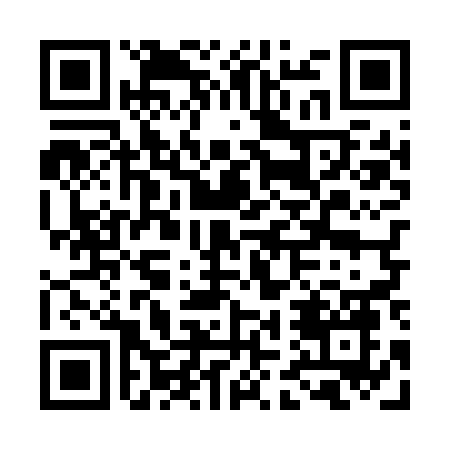 Prayer times for Brimhall Nizhoni, New Mexico, USAMon 1 Jul 2024 - Wed 31 Jul 2024High Latitude Method: Angle Based RulePrayer Calculation Method: Islamic Society of North AmericaAsar Calculation Method: ShafiPrayer times provided by https://www.salahtimes.comDateDayFajrSunriseDhuhrAsrMaghribIsha1Mon4:356:021:195:088:3510:022Tue4:366:031:195:088:3510:013Wed4:376:031:195:088:3410:014Thu4:376:041:195:088:3410:015Fri4:386:041:195:088:3410:006Sat4:396:051:205:098:3410:007Sun4:396:061:205:098:3410:008Mon4:406:061:205:098:339:599Tue4:416:071:205:098:339:5910Wed4:426:071:205:098:339:5811Thu4:436:081:205:098:329:5812Fri4:436:091:205:098:329:5713Sat4:446:091:205:098:319:5614Sun4:456:101:215:098:319:5615Mon4:466:101:215:098:319:5516Tue4:476:111:215:098:309:5417Wed4:486:121:215:098:309:5318Thu4:496:131:215:098:299:5319Fri4:506:131:215:098:289:5220Sat4:516:141:215:098:289:5121Sun4:526:151:215:098:279:5022Mon4:536:151:215:098:269:4923Tue4:546:161:215:098:269:4824Wed4:556:171:215:098:259:4725Thu4:566:181:215:098:249:4626Fri4:576:181:215:098:249:4527Sat4:586:191:215:098:239:4428Sun4:596:201:215:088:229:4329Mon5:006:211:215:088:219:4230Tue5:016:211:215:088:209:4131Wed5:026:221:215:088:199:39